Certificate of CompletionThis Certifies thathas successfully completed the online self-paced courseAlternative and Augmentative Communication (AAC) Guided Pathways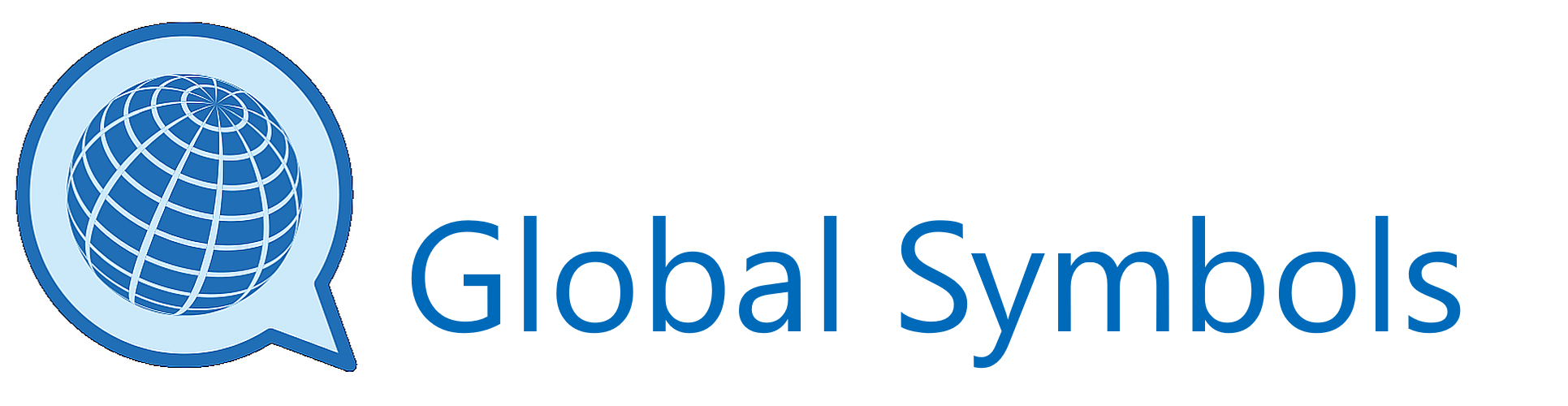 Date 	 																					                                                                                          Signed